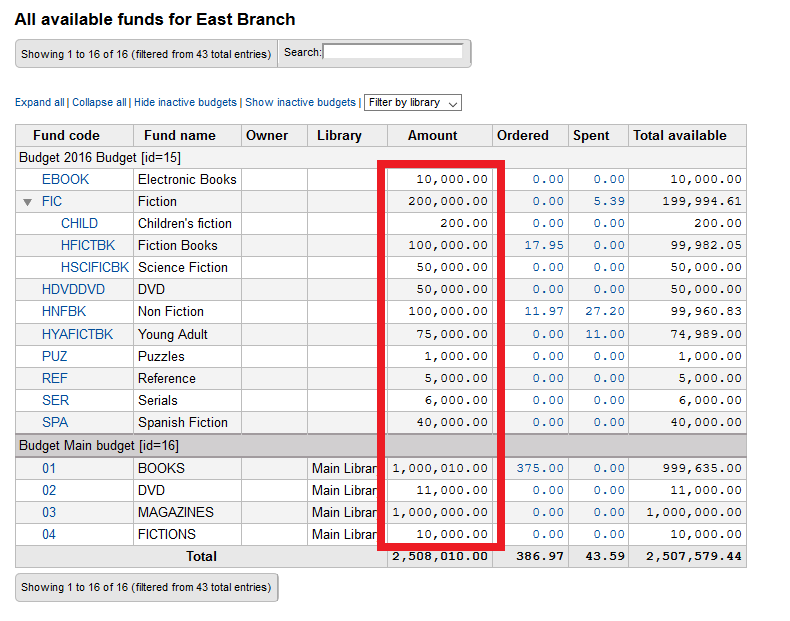 Turn the numbers in the ‘Amount’ column to links that take you the modify Fund page or you can go directly to the modify fund page (Fund ->  Action button -> Edit).This is what the page currently looks like: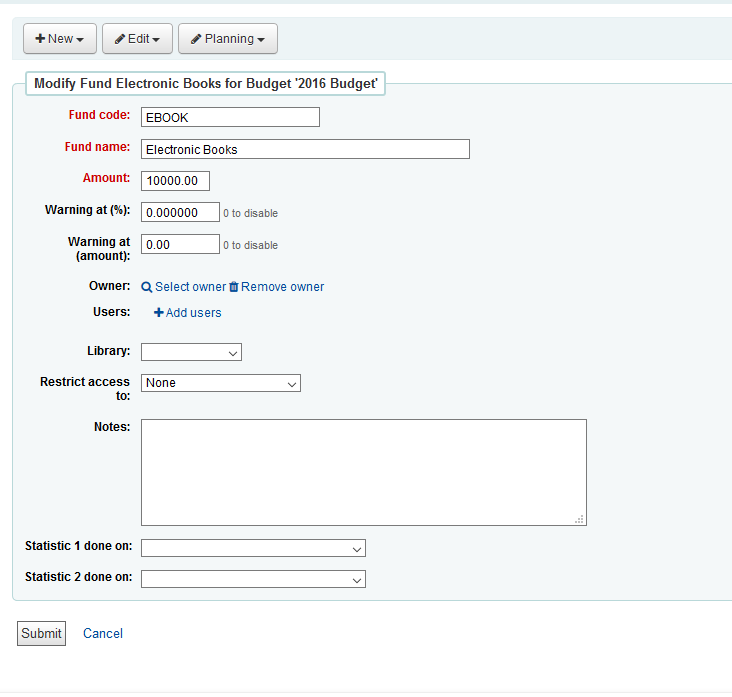 The page might look something like this:  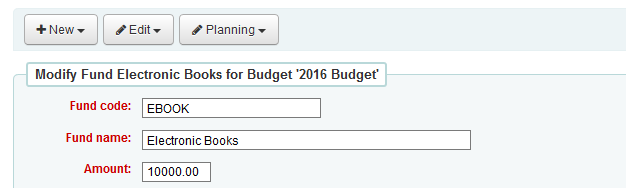                Fund Amount:      $10,500.00                                                                                            Modify Amount:			                                         Reason:                                          History: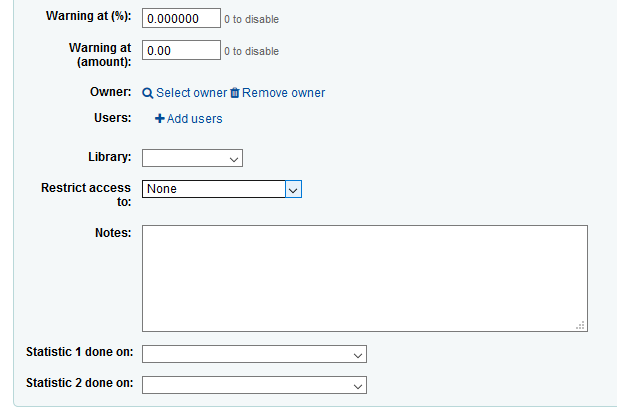 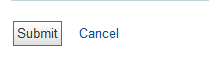 Date (Take system date or input date?)Increase/DecreaseFund AmountReason for change12/19/2019$500.00 (+)10,500.00Donation for Digital collection10/01/201910,000.00Initial Budget